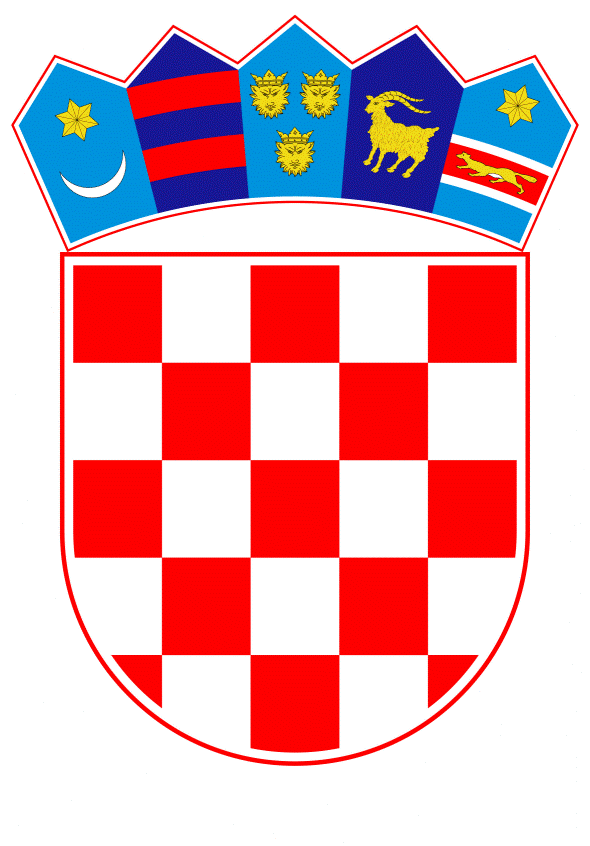 VLADA REPUBLIKE HRVATSKEZagreb, 25. siječnja 2024.____________________________________________________________________________________________________________________________________________________________________________________________________________________________________      Banski dvori | Trg Sv. Marka 2  | 10000 Zagreb | tel. 01 4569 222 | vlada.gov.hr	P R I J E D L O GNa temelju  članka 123. stavka 4. Zakona o vatrogastvu („Narodne novine“, br. 125/19., 114/22. i 155/23.), Vlada Republike Hrvatske je na sjednici  održanoj ………… 2024. donijelaO D L U K Uo minimalnim financijskim standardima, kriterijima i mjerilima za financiranje rashoda javnih vatrogasnih postrojbi u 2024. godiniI.Ovom Odlukom utvrđuju se minimalni financijski standardi, kriteriji i mjerila za financiranje rashoda za zaposlene u javnim vatrogasnim postrojbama, materijalni rashodi za javne vatrogasne postrojbe i financijski rashodi za javne vatrogasne postrojbe.II.Jedinice lokalne samouprave i Grad Zagreb financiraju javnu vatrogasnu postrojbu koje su osnivači i suosnivači te osiguravaju sredstva za rashode za zaposlene i sredstva za materijalne i financijske rashode javne vatrogasne postrojbe.III.Minimalni financijski standardi temelj su za planiranje pomoći osnivačima i suosnivačima javnih vatrogasnih postrojbi za decentraliziranu funkciju vatrogastva, a uz primjenu odgovarajućih indeksa u prethodnom razdoblju, za 2024. iznose 47.588.994,00 eura.Rashodi iz točke II. ove Odluke za zaposlene u javnim vatrogasnim postrojbama su:plaćeostali rashodi za zaposlenedoprinosi na plaće.Materijalni rashodi iz točke II. ove Odluke za javne vatrogasne postrojbe su:naknade troškova zaposlenimarashodi za materijal i energiju rashodi za usluge -  usluge telefona, pošte i prijevoza, tekućeg i investicijskog održavanja, promidžbe i informiranja, komunalne usluge, zakupnine i najamnine, obvezni i preventivni zdravstveni pregledi i računalne uslugeostali nespomenuti rashodi – premije osiguranja.Financijski rashodi iz točke II. ove Odluke za javne vatrogasne postrojbe su:ostali financijski rashodi - bankarske usluge i usluge platnog prometa, zatezne kamate.IV.Kriteriji i mjerila za utvrđivanje minimalnih financijskih standarda kao temelja za planiranje pomoći za decentraliziranu funkciju vatrogastva osnivačima i suosnivačima javnih vatrogasnih postrojbi u 2024. su:temeljna sredstva - fiksni dodatak, za 20/100 ukupnog iznosaklasifikacija javne vatrogasne postrojbe prema ugroženosti, sposobnosti i otpornosti, za 20/100 ukupnog iznosabroj stanovnika na površini osnivača i suosnivača koju javna vatrogasna postrojba može dohvatiti u 15 minuta (izračunato prema podacima Zemljopisno-obavijesnog sustava; u daljnjem tekstu: ZeOS), za 25/100 ukupnog iznosapovršina osnivača i suosnivača koju javna vatrogasna postrojba može dosegnuti u 15 minuta (izračunato prema podacima sustava ZeOS), za 5/100 ukupnog iznosa dosadašnji prosjek financiranja (od 2003. do 2023., a preračunato prema limitu za godinu iz Odluke), za 25/100 ukupnog iznosaostali rizici, dopunske aktivnosti po zapovijedi i korekcija za osobnu zaštitnu opremu, za 5/100 ukupnog iznosa.Minimalni financijski standard za 2024. utvrđuje se u ukupnom iznosu od 47.588.994,00 eura kako slijedi:V.Minimalni financijski standardi za financiranje decentraliziranih funkcija javnih vatrogasnih postrojbi iz točaka III. i IV. ove Odluke, u visini od 47.588.994,00 eura čine osnovicu za izračun pomoći izravnanja za decentralizirane funkcije jedinica lokalne samouprave i Grada Zagreba u 2024. godini.VI.Prihode za financiranje decentraliziranih funkcija javnih vatrogasnih postrojbi osnivači i suosnivači javnih vatrogasnih postrojbi ostvaruju iz dodatnog udjela u porezu na dohodak po stopi od      1,0 %.Ukoliko osnivači i suosnivači javnih vatrogasnih postrojbi iz dodatnog udjela u porezu na dohodak po stopi od 1,0 % ne osiguraju potrebna sredstva za financiranje rashoda decentraliziranih funkcija vatrogastva, razliku sredstava iz točke IV. ove Odluke ostvaruju s pozicije pomoći izravnanja za decentralizirane funkcije iz Državnog proračuna Republike Hrvatske za 2024. godinu, na razdjelu Hrvatske vatrogasne zajednice na aktivnosti „Dodatna sredstva izravnanja za decentraliziranu funkciju vatrogastva“.Sukladno članku 12., stavku 2. Zakona o obnovi zgrada oštećenih potresom na području Grada Zagreba, Krapinsko-zagorske županije, Zagrebačke županije, Sisačko-moslavačke županije i Karlovačke županije („Narodne novine“, broj 21/23.), a iznimno od članka 10. stavka 2. i 3. Zakona o financiranju jedinica lokalne i područne (regionalne) samouprave („Narodne novine“, br. 127/17., 138/20., 151/22. i 114/23.), sredstva za pokriće rashoda za decentraliziranu funkciju vatrogastva koja se prema ovoj Odluci osiguravaju za Grad Zagreb, za vrijeme trajanja programa mjera i aktivnosti obnove donesenih u skladu sa Zakonom o obnovi zgrada oštećenih potresom na području Grada Zagreba, Krapinsko-zagorske županije, Zagrebačke županije, Sisačko-moslavačke županije i Karlovačke županije, osiguravaju se u cijelosti iz pomoći izravnanja za decentralizirane funkcije koje se osiguravaju u državnom proračunu na razdjelu Hrvatske vatrogasne zajednice.Ostvarivanje prihoda za izvršavanje decentralizirane funkcije vatrogastva prati Hrvatska vatrogasna zajednica na temelju mjesečnih izvještaja o ostvarenim prihodima iz dodatnog udjela u porezu na dohodak koje dostavlja Ministarstvo financija, a kontrolu izvršavanja rashoda obavlja Hrvatska vatrogasna zajednica.VII.Osnivači i suosnivači javnih vatrogasnih postrojbi obvezni su sredstva iz točke VI. ove Odluke koristiti prema utvrđenoj namjeni. VIII.Za slučaj kada više jedinica lokalne samouprave osniva zajedničku javnu vatrogasnu postrojbu, prihodi dodatnog udjela poreza na dohodak od 1,0 % uplaćuju se na račun proračuna jedinice lokalne samouprave s najvećim udjelom u sufinanciranju najkasnije do 15. u  mjesecu.Sredstva pomoći izravnanja za decentralizirane funkcije iz državnog proračuna Republike Hrvatske, do razine iz točke VI. stavka 2. ove Odluke doznačuju se jedinici lokalne samouprave s najvećim osnivačkim udjelom.IX.Jedinice lokalne samouprave i Grad Zagreb obvezni su u svojim proračunima posebno planirati sredstva za financiranje decentraliziranih funkcija za javne vatrogasne postrojbe.	Jedinice lokalne samouprave i Grad Zagreb obvezni su uskladiti dinamiku financiranja decentraliziranih rashoda s dinamikom ostvarivanja prihoda iz dodatnog udjela u porezu na dohodak u svom proračunu i sredstvima s pozicije pomoći izravnanja. X.Jedinice lokalne samouprave i Grad Zagreb obvezni su Hrvatskoj vatrogasnoj zajednici  dostaviti izvještaje za razdoblje od 1. siječnja do 31. prosinca 2024. najkasnije do 31. ožujka 2025. na obrascima JVP-DEC-IZVJEŠĆE (Obrazac 1) i JVP – financiranje izvan minimalnog standarda (Obrazac 2), koji su sastavni dio ove Odluke.XI.Ova Odluka stupa na snagu prvoga dana od dana objave u „Narodnim novinama“. KLASA:  	URBROJ:		Zagreb, 	 PREDSJEDNIKmr. sc. Andrej PlenkovićO B R A Z L O Ž E N J EU Prijedlogu ove Odluke utvrđuju se, sukladno odredbi članka 123. Zakona o vatrogastvu, minimalni financijski standardi, kriteriji i mjerila za financiranje rashoda za zaposlene u javnim vatrogasnim postrojbama, materijalni rashodi za javne vatrogasne postrojbe i financijski rashodi za javne vatrogasne postrojbe, u skladu s posebnim propisima pri čemu su isti temelj za planiranje pomoći iz Državnog proračuna Republike Hrvatske osnivačima i suosnivačima javnih vatrogasnih postrojbi za decentraliziranu funkciju vatrogastva u 2024. godini.Minimalni financijski standardi za financiranje decentralizirane funkcije vatrogastva utvrđeni su na razini ukupnih sredstava za financiranje redovne djelatnosti zaposlenika na poslovima vatrogastva za tu namjenu ostvarenih u Državnom proračunu Republike Hrvatske za 1999. godinu - uključivo prava utvrđena tadašnjim Kolektivnim ugovorom za državne službenike i namještenike (za 2.157 vatrogasaca u javnim vatrogasnim postrojbama na dan početka primjene Zakona o vatrogastvu - „Narodne novine“, br. 106/99., 117/01., 36/02., 96/03., 174/04., 38/09. i 80/10.), a uz primjenu odgovarajućih indeksa iz Uputa Ministarstva financija za izradu proračuna jedinica lokalne i područne (regionalne) samouprave tijekom razdoblja primjene članka 58.a navedenog Zakona o vatrogastvu.Temelj za planiranje pomoći osnivačima i suosnivačima javnih vatrogasnih postrojbi za decentraliziranu funkciju vatrogastva utvrđuje se unutar zadanih limita i to u povećanom iznosu od 5 % u odnosu na 2023. godinu, te iznosi ukupno 47.588.994,00 eura.Jedinice lokalne samouprave i Grad Zagreb dužni su u svojim proračunima posebno planirati sredstva za financiranje decentraliziranih funkcija javnih vatrogasnih postrojbi i uskladiti dinamiku financiranja decentraliziranih rashoda s dinamikom ostvarivanja prihoda iz dodatnog udjela u porezu na dohodak u svom proračunu i sredstvima s pozicije pomoći izravnanja.Radi pravovremenog financiranja rashoda ova Odluka stupa na snagu prvoga dana od dana objave u „Narodnim novinama“. Predlagatelj:Hrvatska vatrogasna zajednicaPredmet:Prijedlog odluke o minimalnim financijskim standardima, kriterijima i mjerilima za financiranje rashoda javnih vatrogasnih postrojbi u 2024. godiniOSNIVAČI I SUOSNIVAČIJAVNA VATROGASNA POSTROJBAUdio za suosnivačeUKUPNOIZNOS ZA ŽUPANIJEIGRAD ZAGREBGRAD ZAGREB5.889.1161Grad ZagrebJVP ZAGREB5.889.116IIZAGREBAČKA ŽUPANIJAZAGREBAČKA ŽUPANIJA2.203.5892Grad ZaprešićJVP ZAPREŠIĆ573.7223Grad SamoborJVP SAMOBOR442.6414Grad Velika GoricaJVP VELIKA GORICA666.9555Grad Ivanić GradJVP IVANIĆ GRAD520.271IIIKRAPINSKO-ZAGORSKA ŽUPANIJAKRAPINSKO-ZAGORSKA ŽUPANIJA1.356.7286više suosnivača:JVP ZAGORSKA1,00001.036.205Grad Zabok (8,96%)Grad Zabok (8,96%)0,089692.844Grad Klanjec (3,09%)Grad Klanjec (3,09%)0,030932.019Grad Oroslavje (5,98%)Grad Oroslavje (5,98%)0,059861.965Grad Pregrada (6,85%)Grad Pregrada (6,85%)0,068570.980Grad Zlatar (6,22%)Grad Zlatar (6,22%)0,062264.452Grad Donja Stubica (5,67%)Grad Donja Stubica (5,67%)0,056758.753Općina Bedekovčina (8,11%)Općina Bedekovčina (8,11%)0,081184.036Općina Budinščina (2,67%)Općina Budinščina (2,67%)0,026727.667Općina Desinić (3,33%)Općina Desinić (3,33%)0,033334.505Općina Gornja Stubica (5,48%)Općina Gornja Stubica (5,48%)0,054856.784Općina Hrašćina (1,75%)Općina Hrašćina (1,75%)0,017518.133Općina Konjšćina (3,90%)Općina Konjšćina (3,90%)0,039040.412Općina Kraljevec na Sutli (1,74%)Općina Kraljevec na Sutli (1,74%)0,017418.030Općina Krapinske Toplice (5,49%)Općina Krapinske Toplice (5,49%)0,054956.888Općina Kumrovec (1,77%)Općina Kumrovec (1,77%)0,017718.341Općina Marija Bistrica (6,32%)Općina Marija Bistrica (6,32%)0,063265.488Općina Stubičke Toplice (2,63%)Općina Stubičke Toplice (2,63%)0,026327.252Općina Sveti Križ Začretje (6,33%)Općina Sveti Križ Začretje (6,33%)0,063365.592Općina Tuhelj (2,09%)Općina Tuhelj (2,09%)0,020921.657Općina Veliko Trgovišće (4,99%)Općina Veliko Trgovišće (4,99%)0,049951.707Općina Zagorska Sela (1,14%)Općina Zagorska Sela (1,14%)0,011411.813Općina Zlatar Bistrica (2,71%)Općina Zlatar Bistrica (2,71%)0,027128.081Općina Mače (2,78%)Općina Mače (2,78%)0,027828.8067Grad KrapinaJVP KRAPINA320.523IVSISAČKO-MOSLAVAČKA  ŽUPANIJASISAČKO-MOSLAVAČKA  ŽUPANIJA2.132.8228Grad SisakJVP SISAK860.5049Grad PetrinjaJVP PETRINJA511.87310Grad KutinaJVP KUTINA501.98611Grad NovskaJVP NOVSKA258.459VKARLOVAČKA ŽUPANIJAKARLOVAČKA ŽUPANIJA1.481.02012Grad KarlovacJVP KARLOVAČKA1.035.89913Grad OgulinJVP OGULIN445.121VIVARAŽDINSKA ŽUPANIJAVARAŽDINSKA ŽUPANIJA912.88214Grad VaraždinJVP VARAŽDIN912.882VIIKOPRIVNIČKO-KRIŽEVAČKA ŽUPANIJAKOPRIVNIČKO-KRIŽEVAČKA ŽUPANIJA1.610.92115Grad KoprivnicaJVP KOPRIVNICA689.98416više suosnivača:JVP ĐURĐEVAC1,0000511.714Grad Đurđevac (69,4%)Grad Đurđevac (69,4%)0,6940355.130Općina Virje (10,7%)Općina Virje (10,7%)0,107054.753Općina Kloštar Podravski (5,08%)Općina Kloštar Podravski (5,08%)0,050825.995Općina Kalinovac (4,88%)Općina Kalinovac (4,88%)0,048824.972Općina Molve (4,05%)Općina Molve (4,05%)0,040520.724Općina Ferdinandovac (2,97%)Općina Ferdinandovac (2,97%)0,029715.198Općina Podravske Sesvete (1,84%)Općina Podravske Sesvete (1,84%)0,01849.416Općina Novo Virje (1,08%)Općina Novo Virje (1,08%)0,01085.52617Grad KriževciJVP KRIŽEVCI409.223VIIIBJELOVARSKO-BILOGORSKA ŽUPANIJABJELOVARSKO-BILOGORSKA ŽUPANIJA2.099.14418Grad BjelovarJVP BJELOVAR760.84119više suosnivača:JVP DARUVAR1,0000427.939Grad Daruvar (78%)Grad Daruvar (78%)0,7800333.792Općina Sirač (7%)Općina Sirač (7%)0,070029.956Općina Končanica (5%)Općina Končanica (5%)0,050021.397Općina Đulovac (5%)Općina Đulovac (5%)0,050021.397Općina Dežanovac (5%)Općina Dežanovac (5%)0,050021.39720više suosnivača:JVP GAREŠNICA1,0000321.630Grad Garešnica (88 %)Grad Garešnica (88 %)0,8800283.034Općina Hercegovac (7 %)Općina Hercegovac (7 %)0,070022.514Općina Velika Trnovitica (5 %)Općina Velika Trnovitica (5 %)0,050016.08221Grad ČazmaJVP ČAZMA308.05022Grad Grubišno PoljeJVP GRUBIŠNO POLJE280.684IXPRIMORSKO-GORANSKA ŽUPANIJAPRIMORSKO-GORANSKA ŽUPANIJA4.263.29323Grad RijekaJVP RIJEKA2.275.38824Grad Mali LošinjJVP MALI LOŠINJ424.81025Grad CrikvenicaJVP CRIKVENICA297.29026Grad KrkJVP KRK403.64027više suosnivača:JVP OPATIJA1,0000587.050Grad Opatija (57%)Grad Opatija (57%)0,5700334.619Općina Matulji (23%)Općina Matulji (23%)0,2300135.021Općina Lovran (14%)Općina Lovran (14%)0,140082.187Općina Mošćenička Draga (6%)Općina Mošćenička Draga (6%)0,060035.22328Grad DelniceJVP DELNICE275.115XLIČKO-SENJSKA ŽUPANIJALIČKO-SENJSKA ŽUPANIJA980.60629Grad GospićJVP GOSPIĆ417.66830Općina Plitvička jezeraJVP PLITVIČKA JEZERA288.20031Grad SenjJVP SENJ274.738XIVIROVITIČKO-PODRAVSKA ŽUPANIJAVIROVITIČKO-PODRAVSKA ŽUPANIJA782.04532Grad ViroviticaJVP VIROVITICA413.62333Grad SlatinaJVP SLATINA368.422XIIPOŽEŠKO-SLAVONSKA ŽUPANIJAPOŽEŠKO-SLAVONSKA ŽUPANIJA738.26734Grad PožegaJVP POŽEGA376.45335više suosnivača:JVP POŽEŠKO - SLAVONSKE ŽUPANIJE1,0000361.814Grad Pleternica (30,00%)Grad Pleternica (30,00%)0,30108.545Grad Kutjevo (10,00%)Grad Kutjevo (10,00%)0,1036.181Grad Pakrac (15,00%)Grad Pakrac (15,00%)0,1554.272Grad Lipik (10,00%)Grad Lipik (10,00%)0,1036.181Općina Velika (10,00%)Općina Velika (10,00%)0,1036.181Općina Brestovac (10,00%)Općina Brestovac (10,00%)0,1036.181Općina Kaptol (5,00%)Općina Kaptol (5,00%)0,0518.091Općina Čaglin (5,00%)Općina Čaglin (5,00%)0,0518.091Općina Jakšić (5,00%)Općina Jakšić (5,00%)0,0518.091XIIIBRODSKO-POSAVSKA ŽUPANIJABRODSKO-POSAVSKA ŽUPANIJA1.307.78836Grad Slavonski BrodJVP SLAVONSKI BROD1.023.93137Grad Nova GradiškaJVP NOVA GRADIŠKA283.857XIVZADARSKA ŽUPANIJAZADARSKA ŽUPANIJA3.537.34238više suosnivača:JVP ZADAR1,00001.962.590Grad Zadar (87,70%)Grad Zadar (87,70%)0,87701.721.191Općina Poličnik (5,20%)Općina Poličnik (5,20%)0,0520102.055Općina Zemunik Donji (2,40%)Općina Zemunik Donji (2,40%)0,024047.102Općina Bibinje (4,70%)Općina Bibinje (4,70%)0,047092.24239Grad Biograd na MoruJVP BIOGRAD NA MORU418.57140Grad BenkovacJVP BENKOVAC407.82541Općina GračacJVP GRAČAC497.69642više suosnivača:JVP PAG1,0000250.660Grad Pag (60%)0,6000150.396Općina Kolan (20%)0,200050.132Općina Povljana (20%)0,200050.132XVOSJEČKO-BARANJSKA ŽUPANIJAOSJEČKO-BARANJSKA ŽUPANIJA2.566.60943Grad OsijekJVP OSIJEK1.650.74144Grad Beli ManastirJVP BELI MANASTIR366.48245Grad NašiceJVP NAŠICE313.36046više suosnivača:JVP ČEPIN1,0000236.026Općina Čepin (70%)Općina Čepin (70%)0,7000165.218Općina Vuka (13%)Općina Vuka (13%)0,130030.683Općina Vladislavci (17%)Općina Vladislavci (17%)0,170040.125XVIŠIBENSKO-KNINSKA ŽUPANIJAŠIBENSKO-KNINSKA ŽUPANIJA2.150.03947Grad ŠibenikJVP ŠIBENIK1.096.86648Grad DrnišJVP DRNIŠ341.66749Grad KninJVP KNIN443.05850Grad VodiceJVP VODICE268.448XVIIVUKOVARSKO-SRIJEMSKA ŽUPANIJAVUKOVARSKO-SRIJEMSKA ŽUPANIJA1.656.38651više suosnivača:JVP VINKOVCI1,0000468.776Grad Vinkovci (88%)0,8800412.523Općina Andrijaševci (12%)0,120056.25352Grad VukovarJVP VUKOVAR767.31653Grad IlokJVP ILOK265.10954Grad ŽupanjaJVP ŽUPANJA155.185XVIIISPLITSKO-DALMATINSKA ŽUPANIJASPLITSKO-DALMATINSKA ŽUPANIJA4.301.35355Grad SplitJVP SPLIT2.180.76856Grad ImotskiJVP IMOTSKI364.96857Grad KaštelaJVP KAŠTELA501.39158Grad MakarskaJVP MAKARSKA310.38459Općina PodstranaJVP PODSTRANA262.61460Grad SinjJVP SINJ376.44961Grad TrogirJVP TROGIR304.779XIXISTARSKA ŽUPANIJAISTARSKA ŽUPANIJA4.255.41162više suosnivača:JVP PULA1,00001.311.286Grad Pula - Pola (68,92%)Grad Pula - Pola (68,92%)0,6892903.738Općina Barban (3,27%)Općina Barban (3,27%)0,032742.879Općina Fažana - Fasana (3,78%)Općina Fažana - Fasana (3,78%)0,037849.567Općina Ližnjan - Lisignano (3,45%)Općina Ližnjan - Lisignano (3,45%)0,034545.239Općina Marčana (4,59%)Općina Marčana (4,59%)0,045960.188Općina Medulin (6,88%)Općina Medulin (6,88%)0,068890.216Općina Svetvinčenat (2,61%)Općina Svetvinčenat (2,61%)0,026134.225Grad Vodnjan - Dignano (6,5%)Grad Vodnjan - Dignano (6,5%)0,065085.23463više suosnivača:JVP PAZIN1,0000497.339Grad Pazin (49,29%)Grad Pazin (49,29%)0,4929245.139Općina Cerovlje (9,55%)Općina Cerovlje (9,55%)0,095547.496Općina Gračišće (7,66%)Općina Gračišće (7,66%)0,076638.096Općina Lupoglav (5,15%)Općina Lupoglav (5,15%)0,051525.613Općina Karojba (7,73%)Općina Karojba (7,73%)0,077338.444Općina Motovun - Montona (5,78%)Općina Motovun - Montona (5,78%)0,057828.746Općina Tinjan (9,58%)Općina Tinjan (9,58%)0,095847.645Općina Sveti Petar u Šumi (5,26%)Općina Sveti Petar u Šumi (5,26%)0,052626.16064više suosnivača:JVP POREČ1,0000526.386Grad Poreč - Parenzo (67,18%)Grad Poreč - Parenzo (67,18%)0,6718353.626Općina Sveti Lovreč (1,49%)Općina Sveti Lovreč (1,49%)0,01497.843Općina Višnjan - Visignano (2,61%)Općina Višnjan - Visignano (2,61%)0,026113.739Općina Kaštelir-Labinci - Castelliere-S. Domenica (1,36%)Općina Kaštelir-Labinci - Castelliere-S. Domenica (1,36%)0,01367.159Općina Vižinada - Visinada (1,44%)Općina Vižinada - Visinada (1,44%)0,01447.580Općina Vrsar - Orsera (10,50%)Općina Vrsar - Orsera (10,50%)0,105055.270Općina Funtana (6,70%)Općina Funtana (6,70%)0,067035.268Općina Tar-Vabriga - Torre-Abrega (8,72%)Općina Tar-Vabriga - Torre-Abrega (8,72%)0,087245.90165više suosnivača:JVP ROVINJ1,0000485.457Grad Rovinj - Rovigno (88,17%)Grad Rovinj - Rovigno (88,17%)0,8817428.027Općina Bale - Valle (2,1%)Općina Bale - Valle (2,1%)0,021010.195Općina Kanfanar (3,2%)Općina Kanfanar (3,2%)0,032015.535Općina Žminj (6,53%)Općina Žminj (6,53%)0,065331.70066više suosnivača:JVP LABIN1,0000455.362Grad Labin (49,9%)Grad Labin (49,9%)0,4990227.226Općina Pićan (8,2%)Općina Pićan (8,2%)0,082037.340Općina Raša (15,9%)Općina Raša (15,9%)0,159072.402Općina Kršan (13,2%)Općina Kršan (13,2%)0,132060.108Općina Sveta Nedelja (12,8%)Općina Sveta Nedelja (12,8%)0,128058.28667više suosnivača:JVP BUZET1,0000364.527Grad Buzet (80%)Grad Buzet (80%)0,8000291.622Općina Lanišće (20%)Općina Lanišće (20%)0,200072.90568više suosnivača:JVP UMAG1,0000615.054Grad Umag - Umago (51,4%)Grad Umag - Umago (51,4%)0,5140316.138Grad Novigrad - Cittanova (16,58%)Grad Novigrad - Cittanova (16,58%)0,1658101.976Grad Buje - Buie (19,77%)Grad Buje - Buie (19,77%)0,1977121.596Općina Grožnjan - Grisignana (2,81%)Općina Grožnjan - Grisignana (2,81%)0,028117.283Općina Brtonigla - Verteneglio (6,20%)Općina Brtonigla - Verteneglio (6,20%)0,062038.133Općina Oprtalj - Portole (3,24%)Općina Oprtalj - Portole (3,24%)0,032419.928XXDUBROVAČKO-NERETVANSKA ŽUPANIJADUBROVAČKO-NERETVANSKA ŽUPANIJA2.658.22169Grad DubrovnikJVP DUBROVAČKI VATROGASCI1.222.73770Općina KonavleJVP KONAVLE291.81971Općina Dubrovačko primorjeJVP DUBROVAČKO PRIMORJE273.59972Grad PločeJVP PLOČE308.30373Grad MetkovićJVP METKOVIĆ293.90474Općina MljetJVP MLJET267.859XXIMEĐIMURSKA ŽUPANIJAMEĐIMURSKA ŽUPANIJA705.41275više suosnivača:JVP ČAKOVEC1,0000705.412Grad Čakovec (56,64%)Grad Čakovec (56,64%)0,5664399.545Općina Belica (2,28%)Općina Belica (2,28%)0,022816.084Općina Dekanovec (0,97%)Općina Dekanovec (0,97%)0,00976.843Općina Domašinec (1,20%)Općina Domašinec (1,20%)0,01208.465Općina Gornji Mihaljevec (0,98%)Općina Gornji Mihaljevec (0,98%)0,00986.913Općina Mala Subotica (3,22%)Općina Mala Subotica (3,22%)0,032222.714Općina Nedelišće (13,08%)Općina Nedelišće (13,08%)0,130892.268Općina Orehovica (0,91%)Općina Orehovica (0,91%)0,00916.419Općina Podturen (3,96%)Općina Podturen (3,96%)0,039627.934Općina Pribislavec (2,36%)Općina Pribislavec (2,36%)0,023616.648Općina Selnica (1,43%)Općina Selnica (1,43%)0,014310.087Općina Strahoninec (3,10%)Općina Strahoninec (3,10%)0,031021.868Općina Sveti Juraj na bregu (3,94%)Općina Sveti Juraj na bregu (3,94%)0,039427.793Općina Šenkovec (4,65%)Općina Šenkovec (4,65%)0,046532.802Općina Vratišinec (1,28%)Općina Vratišinec (1,28%)0,01289.029SVEUKUPNO:47.588.99447.588.994Nositelj financiranja: Obrazac 1Adresa i sjedište:     JVP - DEC - IZVJEŠĆEJVP - DEC - IZVJEŠĆEJVP - DEC - IZVJEŠĆETelefon /telefax/e-mail:     JVP - DEC - IZVJEŠĆEJVP - DEC - IZVJEŠĆEJVP - DEC - IZVJEŠĆEOsoba za kontakt:     IZVJEŠĆE O PRIHODIMA I RASHODIMA DECENTRALIZIRANIH FUNKCIJA VATROGASTVA ZA RAZDOBLJE: IZVJEŠĆE O PRIHODIMA I RASHODIMA DECENTRALIZIRANIH FUNKCIJA VATROGASTVA ZA RAZDOBLJE: IZVJEŠĆE O PRIHODIMA I RASHODIMA DECENTRALIZIRANIH FUNKCIJA VATROGASTVA ZA RAZDOBLJE: siječanj   -prosinac2024. g.POPUNJAVATI ISKLJUČIVO PODATKE ZA NAVEDENE POZICIJE (nisu dopuštene nikakve izmjene i/ili nadopune obojenih polja)POPUNJAVATI ISKLJUČIVO PODATKE ZA NAVEDENE POZICIJE (nisu dopuštene nikakve izmjene i/ili nadopune obojenih polja)POPUNJAVATI ISKLJUČIVO PODATKE ZA NAVEDENE POZICIJE (nisu dopuštene nikakve izmjene i/ili nadopune obojenih polja)POPUNJAVATI ISKLJUČIVO PODATKE ZA NAVEDENE POZICIJE (nisu dopuštene nikakve izmjene i/ili nadopune obojenih polja)POPUNJAVATI ISKLJUČIVO PODATKE ZA NAVEDENE POZICIJE (nisu dopuštene nikakve izmjene i/ili nadopune obojenih polja)POPUNJAVATI ISKLJUČIVO PODATKE ZA NAVEDENE POZICIJE (nisu dopuštene nikakve izmjene i/ili nadopune obojenih polja)POPUNJAVATI ISKLJUČIVO PODATKE ZA NAVEDENE POZICIJE (nisu dopuštene nikakve izmjene i/ili nadopune obojenih polja)Veza s rač. iz Računskog PlanaO P I SAOP oznaka JAVNE VATROGASNE POSTROJBEJAVNE VATROGASNE POSTROJBEJAVNE VATROGASNE POSTROJBEJAVNE VATROGASNE POSTROJBEVeza s rač. iz Računskog PlanaO P I SAOP oznaka Planirana sredstva (Odluka) OSTVARENJE:  Razlika Nepodmirene obveze123101112136PRIHODI  POSLOVANJA (AOP 002 +003 +004) - evidencija JLS/JP(R)S0010006111Iz dodatnog udjela poreza na dohodak0020633Pomoći iz proračuna - evidencija JLS/JP(R)S00306351Tekuće pomoći izravnanja za decentralizirane funkcije00406 PRIHODI POSLOVANJA (AOP 006 +007) - evidencija korisnika005000633Pomoći iz proračuna0060671Prihodi iz proračuna za financiranje redovne djelatnosti proračunskih korisnika0070UKUPNI RASHODI (AOP 009)0080003RASHODI POSLOVANJA (AOP 010 +011 +033)00900031Rashodi za zaposlene 010032Materijalni rashodi (AOP 012 +013 +014 +015 +016 +019 +020 +021 +022 +023 +024 +027 +028 +029 +030 +031 +032)0110003211Službena putovanja01203212Naknade: za prijevoz na posao i s posla, za rad na terenu, za odvojeni život01303213Stručno usavršavanje zaposlenika01403221Uredski materijal i ostali materijalni rashodi01503222Materijal i sirovine016032221Osnovni materijal i sirovine017032229Ostali materijal i sirovine01803223Energija01903224Materijal i dijelovi za tekuće i investicijsko održavanje02003225Sitni inventar i auto gume02103227Službena, radna i zaštitna odjeća i obuća02203231Usluge telefona, pošte i prijevoza02303232Usluge tekućeg i investicijskog održavanja024032322Usluge tekućeg i investicijskog održavanja postrojenja i opreme025032323Usluge tekućeg i investicijskog održavanja prijevoznih sredstava02603233Usluge promidžbe i informiranja02703234Komunalne usluge02803235Zakupnine i najamnine02903236Zdravstvene i veterinarske usluge03003238Računalne usluge03103292Premija osiguranja032034Financijski rashodi (AOP 034 +035 +036)0330003431Bankarske usluge i usluge platnog prometa03403433Zatezne kamate03503434Ostali nespomenuti financijski rashodi0360UKUPNI PRIHODI (AOP 005)      037000UKUPNI RASHODI (AOP 008)038000UKUPAN VIŠAK PRIHODA (AOP 037 - 038)039000UKUPAN MANJAK PRIHODA (AOP 038 - 037)040000UKUPAN VIŠAK - PRENESENI041UKUPAN MANJAK - PRENESENI042VIŠAK PRIHODA RASPOLOŽIV U NAREDNOM RAZDOBLJU (AOP 039 + 041)0430MANJAK PRIHODA ZA POKRIĆE U NAREDNOM RAZDOBLJU (AOP 040 + 042)0440Napomena:Obrazac u cijelosti popunjava jedinica lokalne samouprave koja je preuzela financiranje decentraliziranih funkcija. Oznake AOP 001 do AOP 004 ispunjava na temelju vlastitih evidencija, a AOP 005 do AOP 044 na temelju knjigovodstvenih evidencija korisnika.Obrazac u cijelosti popunjava jedinica lokalne samouprave koja je preuzela financiranje decentraliziranih funkcija. Oznake AOP 001 do AOP 004 ispunjava na temelju vlastitih evidencija, a AOP 005 do AOP 044 na temelju knjigovodstvenih evidencija korisnika.Obrazac u cijelosti popunjava jedinica lokalne samouprave koja je preuzela financiranje decentraliziranih funkcija. Oznake AOP 001 do AOP 004 ispunjava na temelju vlastitih evidencija, a AOP 005 do AOP 044 na temelju knjigovodstvenih evidencija korisnika.Obrazac u cijelosti popunjava jedinica lokalne samouprave koja je preuzela financiranje decentraliziranih funkcija. Oznake AOP 001 do AOP 004 ispunjava na temelju vlastitih evidencija, a AOP 005 do AOP 044 na temelju knjigovodstvenih evidencija korisnika.Obrazac u cijelosti popunjava jedinica lokalne samouprave koja je preuzela financiranje decentraliziranih funkcija. Oznake AOP 001 do AOP 004 ispunjava na temelju vlastitih evidencija, a AOP 005 do AOP 044 na temelju knjigovodstvenih evidencija korisnika.Obrazac u cijelosti popunjava jedinica lokalne samouprave koja je preuzela financiranje decentraliziranih funkcija. Oznake AOP 001 do AOP 004 ispunjava na temelju vlastitih evidencija, a AOP 005 do AOP 044 na temelju knjigovodstvenih evidencija korisnika.POPUNJAVATI ISKLJUČIVO PODATKE ZA NAVEDENE POZICIJE (nisu dopuštene nikakove izmjene i/ili nadopune obojenih polja)POPUNJAVATI ISKLJUČIVO PODATKE ZA NAVEDENE POZICIJE (nisu dopuštene nikakove izmjene i/ili nadopune obojenih polja)POPUNJAVATI ISKLJUČIVO PODATKE ZA NAVEDENE POZICIJE (nisu dopuštene nikakove izmjene i/ili nadopune obojenih polja)POPUNJAVATI ISKLJUČIVO PODATKE ZA NAVEDENE POZICIJE (nisu dopuštene nikakove izmjene i/ili nadopune obojenih polja)POPUNJAVATI ISKLJUČIVO PODATKE ZA NAVEDENE POZICIJE (nisu dopuštene nikakove izmjene i/ili nadopune obojenih polja)POPUNJAVATI ISKLJUČIVO PODATKE ZA NAVEDENE POZICIJE (nisu dopuštene nikakove izmjene i/ili nadopune obojenih polja)POPUNJAVATI ISKLJUČIVO PODATKE ZA NAVEDENE POZICIJE (nisu dopuštene nikakove izmjene i/ili nadopune obojenih polja)M.P.Pročelnik:Pročelnik:U2025.god.Nositelj financiranja: Obrazac 2Adresa i sjedište:     JVP - FINANCIRANJE IZVAN MINIMALNOG STANDARDAJVP - FINANCIRANJE IZVAN MINIMALNOG STANDARDAJVP - FINANCIRANJE IZVAN MINIMALNOG STANDARDATelefon/telefax/e-mail:     JVP - FINANCIRANJE IZVAN MINIMALNOG STANDARDAJVP - FINANCIRANJE IZVAN MINIMALNOG STANDARDAJVP - FINANCIRANJE IZVAN MINIMALNOG STANDARDAOsoba za kontakt:     IZVJEŠĆE O FINANCIRANJU JVP IZVAN MINIMALNOG STANDARDA ZA RAZDOBLJE:IZVJEŠĆE O FINANCIRANJU JVP IZVAN MINIMALNOG STANDARDA ZA RAZDOBLJE:IZVJEŠĆE O FINANCIRANJU JVP IZVAN MINIMALNOG STANDARDA ZA RAZDOBLJE:IZVJEŠĆE O FINANCIRANJU JVP IZVAN MINIMALNOG STANDARDA ZA RAZDOBLJE:siječanj   -prosinac2024. g.POPUNJAVATI ISKLJUČIVO PODATKE ZA NAVEDENE POZICIJE (nisu dopuštene nikakove izmjene i/ili nadopune obojenih polja)POPUNJAVATI ISKLJUČIVO PODATKE ZA NAVEDENE POZICIJE (nisu dopuštene nikakove izmjene i/ili nadopune obojenih polja)POPUNJAVATI ISKLJUČIVO PODATKE ZA NAVEDENE POZICIJE (nisu dopuštene nikakove izmjene i/ili nadopune obojenih polja)POPUNJAVATI ISKLJUČIVO PODATKE ZA NAVEDENE POZICIJE (nisu dopuštene nikakove izmjene i/ili nadopune obojenih polja)POPUNJAVATI ISKLJUČIVO PODATKE ZA NAVEDENE POZICIJE (nisu dopuštene nikakove izmjene i/ili nadopune obojenih polja)POPUNJAVATI ISKLJUČIVO PODATKE ZA NAVEDENE POZICIJE (nisu dopuštene nikakove izmjene i/ili nadopune obojenih polja)POPUNJAVATI ISKLJUČIVO PODATKE ZA NAVEDENE POZICIJE (nisu dopuštene nikakove izmjene i/ili nadopune obojenih polja)Veza s rač. iz Računskog PlanaO P I SAOP oznaka Sredstva iz svih ostalih izvora financiranja (izvan dec) proračuna JLS za JVPSredstva iz svih ostalih izvora financiranja (izvan dec) proračuna JLS za JVPSredstva iz svih ostalih izvora financiranja (izvan dec) proračuna JLS za JVPSredstva iz svih ostalih izvora financiranja (izvan dec) proračuna JLS za JVPVeza s rač. iz Računskog PlanaO P I SAOP oznaka Planirana sredstva iz svih ostalih izvora financiranja ( izvan dec): Ostvarenje (iz proračuna osnivača):  Ostvarenje iz proračuna ostalih JLS (suosnivači) Ostvarenje ukupno:12310111213UKUPNI PRIHODI (AOP 002 + 007):00100006PRIHODI  POSLOVANJA (AOP 003 + 004 + 005 + 006)0020000661Prihodi od prodaje proizvoda i robe te pruženih usluga0030663Donacije od pravnih i fizičkih osoba izvan općeg proračuna0040671Prihodi iz proračuna za financiranje redovne djelatnosti proračunskih korisnika0050#ostali nespomenuti prihodi poslovanja (kratko pojašnjenje u ostalim napomenama)#00607Prihodi od prodaje nefinancijske imovine0070UKUPNI RASHODI I IZDACI (AOP 009 + 047 + 067)00800003RASHODI POSLOVANJA (AOP 010 + 011+ 039 + 043 + 044+ 045 + 046)009000031Rashodi za zaposlene 010032Materijalni rashodi (AOP 012 + 013 + 014 + 015 + 016 + 019 + 020 + 021+ 022 + 023 + 024 + 027+ 028 + 029 + 030 + 031+ 032 + 033 + 034 + 035 + 036 + 037+ 038)01100003211Službena putovanja01203212Naknade: za prijevoz na posao i s posla, za rad na terenu, za odvojeni život01303213Stručno usavršavanje zaposlenika01403221Uredski materijal i ostali materijalni rashodi01503222Materijal i sirovine016032221Osnovni materijal i sirovine017032229Ostali materijal i sirovine01803223Energija01903224Materijal i dijelovi za tekuće i investicijsko održavanje02003225Sitni inventar i auto gume02103227Službena, radna i zaštitna odjeća i obuća02203231Usluge telefona, pošte i prijevoza02303232Usluge tekućeg i investicijskog održavanja024032322Usluge tekućeg i investicijskog održavanja postrojenja i opreme025032323Usluge tekućeg i investicijskog održavanja prijevoznih sredstava02603233Usluge promidžbe i informiranja02703234Komunalne usluge02803235Zakupnine i najamnine02903236Zdravstvene i veterinarske usluge03003237Intelektualne i osobne usluge 03103238Računalne usluge03203239Ostale usluge03303241Naknade troškova osobama izvan radnog odnosa03403291Naknade za rad predstavničkih i izvršnih tijela, povjerenstava i sl.03503292Premija osiguranja03603293Reprezentacija0370#ostali nespomenuti rashodi poslovanja (kratko pojašnjenje u ostalim napomenama)#038034Financijski rashodi (AOP 040 + 041 + 042)03900003431Bankarske usluge i usluge platnog prometa04003433Zatezne kamate04103434Ostali nespomenuti financijski rashodi042035Subvencije043036Pomoći dane u inozemstvo i unutar općeg proračuna044037Naknade građanima i kućanstvima045038Ostali rashodi04604RASHODI ZA NABAVU NEFINANCIJSKE IMOVINE (AOP 048 + 052 + 062 + 063 + 064)047000041Rashodi za nabavu neproizvedene imovine (AOP 049 + 050 + 051)04800004111Zemljište04904124Ostala prava0500#ostali nespomenuti rashodi poslovanja (kratko pojašnjenje u ostalim napomenama)#051042Rashodi za nabavu proizvedene imovine (AOP 053 + 054 + 055 + 056 + 057 + 058 + 059 + 060 + 061)05200004212Poslovni objekti05304214Ostali građevinski objekti 05404221Uredska oprema i namještaj05504222Komunikacijska oprema05604223Oprema za održavanje i zaštitu05704231Prijevozna sredstva u cestovnom prometu05804233Prijevozna sredstva u pomorskom i riječnom prometu05904262Ulaganja u računalne programe0600#ostali nespomenuti rashodi poslovanja (kratko pojašnjenje u ostalim napomenama)#061043Rashodi za nabavu plemenitih metala i ostalih pohranjenih vrijednosti062044Rashodi za nabavu proizvedene kratkotrajne imovine063045Rashodi za dodatna ulaganja na nefinancijskoj imovini (AOP 065 + 066)06400004531Dodatna ulaganja na prijevoznim sredstvima0650#ostali nespomenuti rashodi za nabavu nefinancijske imovine (pojasniti u napomenama)#06605Izdaci za financijsku imovinu i otplate zajmova0670Preneseni rashodi iz prethodnog razdoblja0680Napomena:Obrazac u cijelosti popunjava jedinica lokalne samouprave (JLS) koja je preuzela financiranje decentraliziranih funkcija. Oznake AOP 001 do AOP 067 ispunjavaju se na temelju knjigovodstvenih evidencija korisnika.Obrazac u cijelosti popunjava jedinica lokalne samouprave (JLS) koja je preuzela financiranje decentraliziranih funkcija. Oznake AOP 001 do AOP 067 ispunjavaju se na temelju knjigovodstvenih evidencija korisnika.Obrazac u cijelosti popunjava jedinica lokalne samouprave (JLS) koja je preuzela financiranje decentraliziranih funkcija. Oznake AOP 001 do AOP 067 ispunjavaju se na temelju knjigovodstvenih evidencija korisnika.Obrazac u cijelosti popunjava jedinica lokalne samouprave (JLS) koja je preuzela financiranje decentraliziranih funkcija. Oznake AOP 001 do AOP 067 ispunjavaju se na temelju knjigovodstvenih evidencija korisnika.Obrazac u cijelosti popunjava jedinica lokalne samouprave (JLS) koja je preuzela financiranje decentraliziranih funkcija. Oznake AOP 001 do AOP 067 ispunjavaju se na temelju knjigovodstvenih evidencija korisnika.Obrazac u cijelosti popunjava jedinica lokalne samouprave (JLS) koja je preuzela financiranje decentraliziranih funkcija. Oznake AOP 001 do AOP 067 ispunjavaju se na temelju knjigovodstvenih evidencija korisnika.POPUNJAVATI ISKLJUČIVO PODATKE ZA NAVEDENE POZICIJE (nisu dopuštene nikakove izmjene i/ili nadopune obojenih polja)POPUNJAVATI ISKLJUČIVO PODATKE ZA NAVEDENE POZICIJE (nisu dopuštene nikakove izmjene i/ili nadopune obojenih polja)POPUNJAVATI ISKLJUČIVO PODATKE ZA NAVEDENE POZICIJE (nisu dopuštene nikakove izmjene i/ili nadopune obojenih polja)POPUNJAVATI ISKLJUČIVO PODATKE ZA NAVEDENE POZICIJE (nisu dopuštene nikakove izmjene i/ili nadopune obojenih polja)POPUNJAVATI ISKLJUČIVO PODATKE ZA NAVEDENE POZICIJE (nisu dopuštene nikakove izmjene i/ili nadopune obojenih polja)POPUNJAVATI ISKLJUČIVO PODATKE ZA NAVEDENE POZICIJE (nisu dopuštene nikakove izmjene i/ili nadopune obojenih polja)POPUNJAVATI ISKLJUČIVO PODATKE ZA NAVEDENE POZICIJE (nisu dopuštene nikakove izmjene i/ili nadopune obojenih polja)OSTALE  NAPOMENE, OBRAZLOŽENJA, DOPUNE I SL.:OSTALE  NAPOMENE, OBRAZLOŽENJA, DOPUNE I SL.:OSTALE  NAPOMENE, OBRAZLOŽENJA, DOPUNE I SL.:M.P.Pročelnik:Pročelnik:U2025.god.